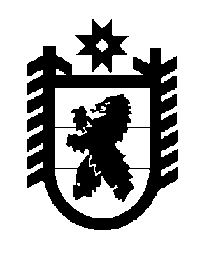 Российская Федерация Республика Карелия    ПРАВИТЕЛЬСТВО РЕСПУБЛИКИ КАРЕЛИЯРАСПОРЯЖЕНИЕот 23 января 2017 года № 34р-Пг. Петрозаводск 	В соответствии с частью 11 статьи 154 Федерального закона                       от 22 августа 2004 года № 122-ФЗ «О внесении изменений в законодательные акты Российской Федерации и признании утратившими силу некоторых законодательных актов Российской Федерации в связи с принятием федеральных законов «О внесении изменений и дополнений в Федеральный закон «Об общих принципах организации законодательных (представи-тельных) и исполнительных органов государственной власти субъектов Российской Федерации» и «Об общих принципах организации местного самоуправления в Российской Федерации», учитывая решение Петрозаводского городского Совета от 24 ноября 2016 года № 28/02-30                               «О передаче из муниципальной собственности Петрозаводского городского округа имущества в государственную собственность Республики Карелия»:1. Утвердить прилагаемый перечень имущества, передаваемого из муниципальной собственности Петрозаводского городского округа в государственную собственность Республики Карелия.2. Государственному комитету Республики Карелия по управлению государственным имуществом и организации закупок совместно с администрацией Петрозаводского городского округа обеспечить подписание передаточного акта.3. Право собственности Республики Карелия на указанное в пункте 1 настоящего распоряжения имущество возникает с момента подписания передаточного акта.           Глава Республики Карелия                                                                А.П. ХудилайненПеречень имущества, передаваемого из муниципальной собственности Петрозаводского городского округа в государственную собственность Республики Карелия ____________Утвержден распоряжением Правительства Республики Карелия от 23 января 2017 года № 34р-ПНаименование имуществаАдрес местонахождения имуществаИндивидуализирующие характеристики имуществаНежилое помещениег. Петрозаводск, ул. Свердлова,              д. 23, помещение 691-й этаж, общая площадь 218,8 кв. м